GRUPA „BIEDRONKI” 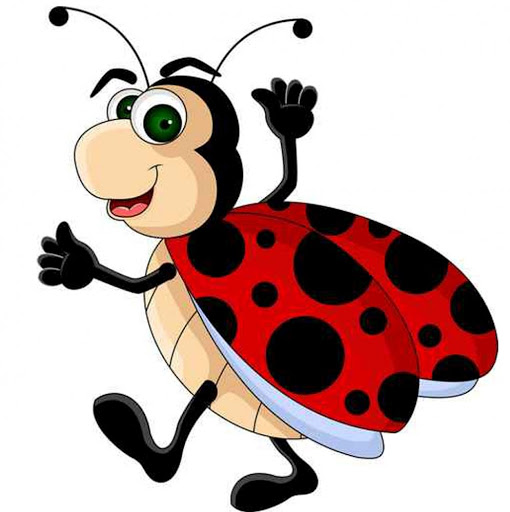 TEMAT TYGODNIA: Dzień DzieckaKarta numer 44Temat dnia: Nasze marzenia.„Moja fantazja” – wysłuchanie treści piosenki.https://www.youtube.com/watch?v=9qA8fnBluwAOdpowiedzcie na pytania: jakie było szkiełko z piosenki? Co sprawiło, że można było polecieć aż do gwiazd? Jak inaczej możemy nazwać fantazję? Co to są marzenia? Czy marzenia są potrzebne? Jakie macie marzenia? KP 4.20„O czym marzę” – namalujcie swoje największe marzenie. Użyjcie różnych narzędzi do malowania: patyczki do uszu, gąbka, palec, balon, bańki, folia aluminiowa, krepina.„Skarby z wyspy marzeń” – zabawa sensoryczna, umieszczamy w worku różne zabawki i przedmioty. Dzieci odgadują tylko za pomocą dotyku co to jest. Podaną nazwę dzielą na sylaby i próbują do niej wymyślić rym.Ćwiczenia grafomotoryczne. Rysowanie po śladzie, kolorowanie obrazka, dobieranie nazw do obrazków. Odczytywanie wyrazów.PiL 73.Taniec, śpiew i zabawa:https://www.youtube.com/watch?v=-b9ZrdGo8Z4https://www.youtube.com/watch?v=De2xsb7hNFYZachęcam dzieci do zabaw na świeżym powietrzu. Pamiętajcie o częstym myciu rąk.